Publicado en Madrid el 03/11/2020 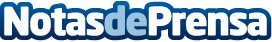 ¿Cuáles son los mejores gimnasios de Madrid? según DaforceIr al gimnasio parece una tarea necesaria y obligatoria en la agenda del adulto contemporáneo (así este la cumpla, o no) pues, aunque la salud es primordial, la buena condición física es importantísima en esta cultura cuyos estándares de belleza son bastante globalizados, superando incluso el interés por la saludDatos de contacto:Jose686795445Nota de prensa publicada en: https://www.notasdeprensa.es/cuales-son-los-mejores-gimnasios-de-madrid Categorias: Fútbol Entretenimiento Ciclismo Otros deportes Fitness http://www.notasdeprensa.es